 ПРОЕКТ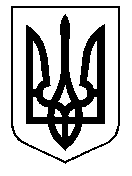 ТАЛЬНІВСЬКА РАЙОННА РАДАЧеркаської областіР  І  Ш  Е  Н  Н  Я___________                                                                                     № __________Про районну  Програму  розвиткупервинної  медико-санітарної  допомоги  населенню  Тальнівщинина  засадах  загальної  практики   сімейної медицини  на  2018-2022 роки Відповідно до пункту 16 частини першої статті 43 Закону України «Про місцеве самоврядування в Україні», пункту 1 статті 22 Закону України «Про місцеві  державні адміністрації», підпункту 21 пункту 1 статті 91 Бюджетного кодексу України, статей 8, 33 Закону України від 19 листопада 1992 року № 2801-ХІІ «Основи законодавства України про охорону здоров'я», постанови Кабінету Міністрів України від 17 лютого 2010 року № 208 «Деякі питання удосконалення системи охорони здоров’я», наказу Міністерства охорони здоров’я України від 11 вересня 2012 року № 713 «Про затвердження методичних рекомендацій МОЗ України щодо регіональних планів модернізації мережі закладів охорони здоров'я, що надають первинну медичну допомогу» у зв'язку з необхідністю налагодження ефективного функціонування системи первинної медико-санітарної допомоги на засадах загальної практики - сімейної медицини, районна рада  ВИРІШИЛА:          1.Затвердити районну Програму розвитку первинної медико-санітарної допомоги населенню Тальнівщини на засадах загальної практики-сімейної медицини на 2018-2022 роки (далі – Програма, додається).          2. Фінансовому  управлінню райдержадміністрації передбачити видатки на фінансування програми.          3. Контроль за виконанням рішення покласти на постійні комісії районної ради з питань комунальної власності, промисловості та регуляторної політики  і з питань бюджету та економічного розвитку.Голова районної  ради                                                            В. Любомська